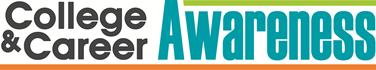 Name:  ___________________________    Stitching Practice